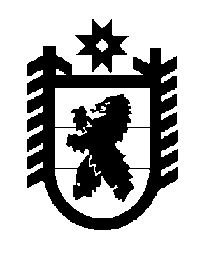 Российская Федерация Республика Карелия    ПРАВИТЕЛЬСТВО РЕСПУБЛИКИ КАРЕЛИЯРАСПОРЯЖЕНИЕ                                  от  16 июня 2014 года № 343р-Пг. Петрозаводск В соответствии с частью 4 статьи 3, пунктами 1, 3 статьи 4 Федерального закона от 21 декабря 2004 года № 172-ФЗ «О переводе земель или земельных участков из одной категории в другую» отказать администрации Лахденпохского муниципального района в переводе земельного участка, имеющего кадастровый номер 10:12:0022204:1076,  площадью 1500 кв. м (местоположение: Республика Карелия, Лахденпохский район, район п. Сорола), из состава земель запаса в земли сельскохозяйственного назначения в связи с ограничениями по заявленному в ходатайстве использованию прибрежной защитной полосы Ладожского озера, установленными статьей 65 Водного кодекса Российской Федерации, и несоответствием испрашиваемого целевого назначения земельного участка  генеральному плану Мийнальского  сельского поселения.           ГлаваРеспублики  Карелия                                                             А.П. Худилайнен